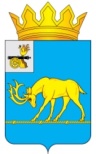 МУНИЦИПАЛЬНОЕ ОБРАЗОВАНИЕ «ТЕМКИНСКИЙ РАЙОН» СМОЛЕНСКОЙ ОБЛАСТИТЕМКИНСКИЙ РАЙОННЫЙ СОВЕТ ДЕПУТАТОВР Е Ш Е Н И Еот 24 ноября 2023 года                                                                                            №109 Об  установлении  порядка учета предложений и участия  граждан в обсуждении  проекта  решения Темкинского районного Совета  депутатов «Об  утверждении  местного бюджета муниципального района на 2024 год и на плановый период 2025 и 2026 годов»В соответствии с Федеральным законом от 06.10.2003 года №131-ФЗ                              «Об общих принципах организации местного самоуправления в Российской Федерации», Уставом муниципального образования «Темкинский район» Смоленской области (новая редакция) (с изменениями), Положением о порядке организации и проведении публичных слушаний в муниципальном образовании «Темкинский район» Смоленской области», утвержденным решением Темкинского районного Совета депутатов  от 30.04.2021 №30, решением постоянной комиссии по законности и правопорядкуТемкинский районный Совет депутатов р е ш и л:1. Опубликовать в районной газете «Заря», разместить на официальных сайтах Администрации муниципального образования «Темкинский район» Смоленской области и Темкинского районного Совета депутатов проект решения Темкинского районного Совета депутатов «Об  утверждении  местного бюджета муниципального района на 2024 год и на плановый период 2025 и 2026 годов». 2. Установить следующий  порядок учета предложений и участия граждан в обсуждении проекта решения:1) прием предложений граждан по проекту решения до 13.12.2023 (включительно):-  в письменной форме по адресу: 215350 Смоленская область, с. Темкино, ул. Ефремова, д.5, Темкинский районный Совет депутатов;- в электронном виде через портал обратной связи официального сайта Темкинского районного Совета депутатов;2)   анализ поступивших предложений  граждан.3. Назначить публичные слушания по проекту решения на  15.12.2023                в 10.00 по адресу: 215350 Смоленская область, с. Темкино, ул. Ефремова, д.5, кабинет Председателя Темкинского районного Совета депутатов.4. Настоящее решение вступает в силу со дня его официального опубликования в районной газете «Заря».5. Контроль за исполнением настоящего решения возложить на постоянную комиссию по законности и правопорядку (председатель А.Ф. Горностаева).Председатель Темкинского районного Совета депутатов                                                                   Л.Ю. Терёхина